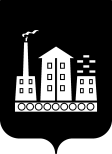 АДМИНИСТРАЦИЯ ГОРОДСКОГО ОКРУГА СПАССК-ДАЛЬНИЙ РАСПОРЯЖЕНИЕ27 сентября 2021г.           г. Спасск-Дальний, Приморского края          № 495-ра О начале отопительного периода 2021-2022 годовна  территории   городского   округа   Спасск-Дальний	На основании статьи 16 Федерального закона  от 06 октября 2003 года            № 131-ФЗ «Об общих принципах организации местного самоуправления в Российской Федерации», Устава городского округа Спасск-Дальний, руководствуясь п.5 Правил предоставлении коммунальных услуг собственникам и пользователям помещений в многоквартирном домах и жилых домов, утвержденных  постановлением  Правительства Российской Федерации от 06 мая 2011 года № 354, во исполнение контрактов и договоров на обеспечение потребителей городского округа услугами теплоснабжения	1. Начать отопительный период 2021-2022 годов в жилых микрорайонах городского округа Спасск-Дальний не позднее дня, следующего за днем окончания     5-ти дневного периода, в течение которого среднесуточная температура наружного воздуха ниже +8⁰С.	2. Спасскому филиалу Краевого государственного унитарного предприятия «Примтеплоэнерго» (Шульга) и ТСЖ «Пятерочка» начать подачу теплоносителя для отопления жилых микрорайонов не позднее дня, следующего за днем окончания 5-ти дневного периода, в течение которого среднесуточная температура наружного воздуха составляет ниже +8⁰С.	3. Управляющим организациям и товариществам собственников жилья, обслуживающим  жилищный фонд городского округа Спасск-Дальний, произвести подключение  систем жилых домов к теплоснабжению не позднее дня, следующего за днем  окончания 5-ти дневного периода, в течение которого среднесуточная  температура наружного воздуха составляет +8⁰С.	4. Административному управлению Администрации городского округа Спасск-Дальний (Моняк) опубликовать настоящее  распоряжение в периодическом печатном издании и разместить на официальном сайте правовой информации городского округа Спасск-Дальний.	5. Контроль за исполнением данного распоряжения возложить на заместителя главы Администрации городского округа Спасск-Дальний Патрушева К.О.Глава городского округа Спасск-Дальний					К.А. Бессонов